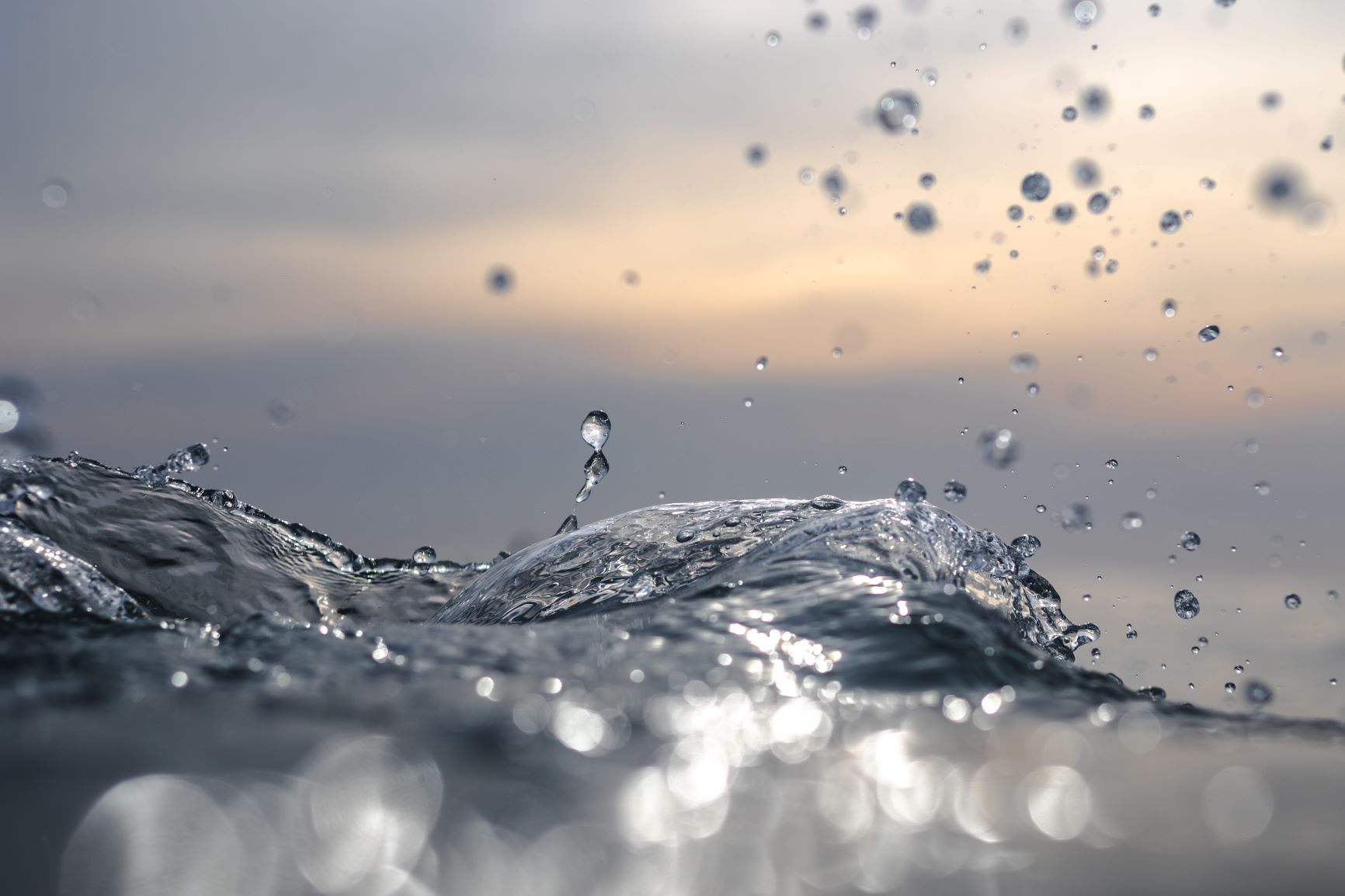 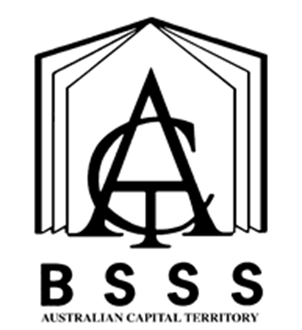 Cover Art provided by Canberra College student Aidan GiddingsTable of ContentsThe ACT Senior Secondary System		1ACT Senior Secondary Certificate		2Vocational Education and Training in ACT Senior Secondary Schools	3Learning Principles		4General Capabilities		5Cross-Curriculum Priorities		7Rationale		8Goals		8Unit Titles		9Organisation of Content		9Assessment		10Achievement Standards		12Networking and Cyber Security	Value: 1.0	17Network Administration and Security	Value: 1.0	21Designing & Securing Enterprise Networks	Value: 1.0	25Cloud and Distributed Systems	Value: 1.0	29Negotiated Study	Value: 1.0	33Appendix A – Implementation Guidelines		36Appendix B – Course Developers		40Appendix C – Common Curriculum Elements		41Appendix D – Glossary of Verbs		42Appendix E – Glossary for ACT Senior Secondary Curriculum	43Appendix F – Implementation of VET Qualifications	44Appendix G – Course Adoption		51The ACT Senior Secondary SystemThe ACT senior secondary system recognises a range of university, vocational or life skills pathways.The system is based on the premise that teachers are experts in their area: they know their students and community and are thus best placed to develop curriculum and assess students according to their needs and interests. Students have ownership of their learning and are respected as young adults who have a voice.A defining feature of the system is school-based curriculum and continuous assessment. School-based curriculum provides flexibility for teachers to address students’ needs and interests. College teachers have an opportunity to develop courses for implementation across ACT schools. Based on the courses that have been accredited by the BSSS, college teachers are responsible for developing programs of learning. A program of learning is developed by individual colleges to implement the courses and units they are delivering.Teachers must deliver all content descriptions; however, they do have flexibility to emphasise some content descriptions over others. It is at the discretion of the teacher to select the texts or materials to demonstrate the content descriptions. Teachers can choose to deliver course units in any order and teach additional (not listed) content provided it meets the specific unit goals.School-based continuous assessment means that students are continually assessed throughout years 11 and 12, with both years contributing equally to senior secondary certification. Teachers and students are positioned to have ownership of senior secondary assessment. The system allows teachers to learn from each other and to refine their judgement and develop expertise.Senior secondary teachers have the flexibility to assess students in a variety of ways. For example: multimedia presentation, inquiry-based project, test, essay, performance and/or practical demonstration may all have their place. College teachers are responsible for developing assessment instruments with task specific rubrics and providing feedback to students.The integrity of the ACT Senior Secondary Certificate is upheld by a robust, collaborative and rigorous structured consensus-based peer reviewed moderation process. System moderation involves all year 11 and 12 teachers from public, non-government and international colleges delivering the ACT Senior Secondary Certificate.Only students who desire a pathway to university are required to sit a general aptitude test, referred to as the ACT Scaling Test (AST), which moderates student scores across courses and colleges. Students are required to use critical and creative thinking skills across a range of disciplines to solve problems. They are also required to interpret a stimulus and write an extended response.Senior secondary curriculum makes provision for student-centred teaching approaches, integrated and project-based learning inquiry, formative assessment and teacher autonomy. ACT Senior Secondary Curriculum makes provision for diverse learners and students with mild to moderate intellectual disabilities, so that all students can achieve an ACT Senior Secondary Certificate.The ACT Board of Senior Secondary Studies (BSSS) leads senior secondary education. It is responsible for quality assurance in senior secondary curriculum, assessment and certification. The Board consists of nominees from colleges, professional bodies, universities, industry, parent/carer organisations and unions. The Office of the Board of Senior Secondary Studies (OBSSS) consists of professional and administrative staff who support the Board in achieving its objectives and functions.ACT Senior Secondary CertificateCourses of study for the ACT Senior Secondary Certificate:provide a variety of pathways, to meet different learning needs and encourage students to complete their secondary educationenable students to develop the essential capabilities for twenty-first century learnersempower students as active participants in their own learningengage students in contemporary issues relevant to their livesfoster students’ intellectual, social and ethical developmentnurture students’ wellbeing, and physical and spiritual developmentenable effective and respectful participation in a diverse society.Each course of study:comprises an integrated and interconnected set of knowledge, skills, behaviours and dispositions that students develop and use in their learning across the curriculumis based on a model of learning that integrates intended student outcomes, pedagogy and assessmentoutlines teaching strategies which are grounded in learning principles and encompass quality teachingpromotes intellectual quality, establish a rich learning environment and generate relevant connections between learning and life experiencesprovides formal assessment and certification of students’ achievements.Vocational Education and Training in ACT Senior Secondary SchoolsThe Board of Senior Secondary Studies is responsible for the certification of senior secondary school studies in government and non-government schools in the ACT. Students can undertake Vocational Education and Training (VET) as part of a senior secondary certificate and completion by a student can provide credit towards both a recognised VET qualification and a Senior Secondary School Certificate.The BSSS certificates VET qualifications and Statements of Attainment on behalf of ACT colleges and high schools that offer Australian VET Qualifications and are Registered Training Organisations (RTOs) or have a Third-Party Service Agreement (TPSA) with an RTO. The Board also recognises VET qualifications delivered by external RTOs and facilitates the allocation of credit towards the ACT Senior Secondary Certificate based on assessment and hours of training.The BSSS is not an RTO and is not responsible for those aspects that relate to VET delivery in schools or externally that fall within the role of the RTO.Vocational programs must be assessed in accordance with the Standards for Registered Training Organisations 2015 and the guidelines outlined in the relevant training package. Students undertaking A, T and M accredited vocational programs will be assessed against the criteria and achievement standards referenced in the framework to produce A-E grades and scores. They will also be assessed against competency standards as described in the relevant training package.The BSSS certificates VET that:is listed on the national training.gov.au website; andis delivered and assessed by an ACT college or high school, which is an RTO or has a Third-Party Service Agreement (TPSA) with an RTO that has scope from the Australian Skills Quality Authority (ASQA) to deliver specified qualificationsis delivered and assessed in accordance with relevant Training Package requirements.Vocational learning contributes to the ACT Senior Secondary Certificate in a variety of ways:BSSS accredited A, T, and M vocational courses with embedded competencies delivered by colleges are reported with A–E gradesBSSS accredited C courses (competency-based assessment only) delivered and assessed by colleges are reported with the grade ‘P’ (Pass) where at least one competency is achieved by the student; or ‘Q?’ ‘Participated’ where no competencies are achieved but attendance requirements are metBSSS E courses recognising study at external RTOs are reported with the grade ‘P’ (Pass)Australian School Based Apprenticeships (ASBAs) are reported as E courses with the 
grade ‘P’ (Pass).The BSSS credit arrangements recognise VET studies externally:through direct credit when the qualification or Units of Competence relate to a VET course that is being studied by the studenttowards the Senior Secondary Certificate, providing the VET does not duplicate content.Implementing Vocational Education and Training Courses (Appendix F) provides further course information, including training package requirements, and should be read in conjunction with course documents.Underpinning beliefsAll students are able to learn.Learning is a partnership between students and teachers.Teachers are responsible for advancing student learning.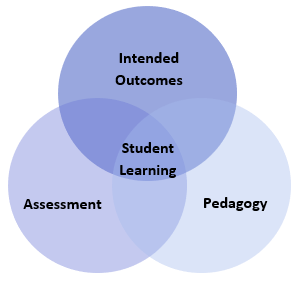 Learning PrinciplesLearning builds on existing knowledge, understandings and skills.(Prior knowledge)When learning is organised around major concepts, principles and significant real world issues, within and across disciplines, it helps students make connections and build knowledge structures.(Deep knowledge and connectedness)Learning is facilitated when students actively monitor their own learning and consciously develop ways of organising and applying knowledge within and across contexts.(Metacognition)Learners’ sense of self and motivation to learn affects learning.(Self-concept)Learning needs to take place in a context of high expectations.(High expectations)Learners learn in different ways and at different rates.(Individual differences)Different cultural environments, including the use of language, shape learners’ understandings and the way they learn.(Socio-cultural effects)Learning is a social and collaborative function as well as an individual one.(Collaborative learning)Learning is strengthened when learning outcomes and criteria for judging learning are made explicit and when students receive frequent feedback on their progress.(Explicit expectations and feedback)General CapabilitiesAll courses of study for the ACT Senior Secondary Certificate should enable students to develop essential capabilities for twenty-first century learners. These ‘capabilities’ comprise an integrated and interconnected set of knowledge, skills, behaviours and dispositions that students develop and use in their learning across the curriculum.The capabilities include:literacynumeracyinformation and communication technology (ICT)critical and creative thinkingpersonal and socialethical understandingintercultural understanding.Courses of study for the ACT Senior Secondary Certificate should be both relevant to the lives of students and incorporate the contemporary issues they face. Hence, courses address the following three priorities. These priorities are:Aboriginal and Torres Strait Islander histories and culturesAsia and Australia’s engagement with AsiaSustainability.Elaboration of these General Capabilities and priorities is available on the ACARA website at www.australiancurriculum.edu.au.LiteracyStudents become literate as they develop the knowledge, skills and dispositions to interpret and use language confidently for learning and communicating in and out of school and in order to participate effectively in society. Literacy involves students in listening to, reading, viewing, speaking, writing and creating oral, print, visual and digital texts, and using and modifying language for different purposes in a range of contextsNetworking and Security assists in the development of literacy by introducing specific terminology used in Networking and Security, statistics and other digital technologies contexts. Students will understand the specific language used to describe data, processes, products, information and services. They will develop skills that empower them to be critical consumers of data and be able to access, interpret, analyse, challenge and critically evaluate the ever-expanding and changing knowledge base and influences in the field of Networking and Security.Students will learn to comprehend and compose texts related to Networking and Security. This includes learning to communicate effectively for a variety of purposes to different audiences, express their own ideas and opinions and evaluate the viewpoints of others.NumeracyNetworking and Security provides students with opportunities to develop deeper understanding of the mathematics that is implicit in the domain of Networking and Security. As students engage with Networking and Security, students will realise the critical importance of numeracy, be able to select relevant numeracy knowledge and skills, and apply these skills in a range of contexts. Teachers will introduce new concepts as required for the target student group, depending upon their prior studies in Mathematics. Students will use calculation, statistical and linear analytical techniques to collect and interpret information related to a range of quantitative and qualitative data sources. Students will interpret and analyse information using statistical reasoning, to identify patterns and relationships in data, and consider trends, draw conclusions, make predictions and inform future developments in a range of fields.Information and Communication Technology (ICT) CapabilityICT capability is deeply embedded in the Networking and Security course, which builds directly from the 9-10 bands of the Australian Curriculum in Digital Technologies. Students will further develop their ICT capability across all aspects of the Digital Technologies curriculum: Digital Systems, Data Representation, Data Collection, Data Interpretation, Specification, Algorithms, Impact and Interactions.  Students of Networking and Security will learn to effectively and safely access online resources for researching, analysing and interpreting data which will help develop understandings of safety, security, and ethical use of data. Students will further develop their understanding of the role ICT plays in the lives and relationships of young people. Students will develop an understanding of ethical online behaviour, including protocols and practices for using ICT for respectful communication. Students will use ICT as key tools for communicating, collaborating, creating content, seeking help, accessing information and analysing performance in a range of disciplines.Critical and Creative ThinkingNetworking and Security develops students’ ability to think logically, critically and creatively in response to a wide range of ideas and challenges within the field of Networking and Security. Students will learn how to critically evaluate evidence related to the learning area and the broad range of associated media messages to creatively generate and explore original alternatives and possibilities. Students’ critical and creative thinking skills will be developed through learning experiences that encourage them to pose questions and seek solutions to contemporary issues in Networking and Security. They will learn how to design appropriate strategies to promote and advocate ethical and sustainable use of sophisticated data-driven systems, such as Machine Learning.Personal and Social CapabilityStudents develop personal and social capability as they engage in project management and development in a collaborative workspace. They direct their own learning, plan and carry out investigations, and become independent learners who can apply design thinking, technologies understanding and skills when making decisions. Students develop social and employability skills through working cooperatively in teams, sharing and discussing ideas about problems, progress, and innovative solutions, and listening to and respecting the perspectives of others. There are collaborative opportunities for sharing resources and processes, making group decisions, resolving conflict and showing leadership.Ethical UnderstandingStudents develop the capacity to understand and apply ethical and socially responsible principles when collaborating with others and creating, sharing and using technologies. When engaged in systems thinking, students evaluate their findings against the criteria of legality, environmental sustainability, economic viability, health, social and emotional responsibility, and social awareness. Students learn about safe and ethical procedures for investigating and working with people, data and materials. They consider their own roles and responsibilities as discerning citizens and learn to detect bias and inaccuracies. Understanding the protection of data, intellectual property and individual privacy in the school environment helps students to be ethical digital citizens.Intercultural UnderstandingNetworking and Security will provide opportunities for students to recognise and respect different ways of thinking about a wide range of personal, social and global issues across a range of disciplines. Students will learn about individual, government, and group participation when engaging with automated and systematic data collection. They will gain an appreciation that differences in beliefs and perspectives may affect people’s engagement with digital technologies and data collection systems.Students will learn to act in ways that maintain individual and group integrity and respect human rights. They will examine stereotypical representations of various social and cultural groups in relation to a range of issues. In doing so, students will gain an understanding of how culture shapes personal and social perspectives and interactions. They will develop an understanding, within a selected domain of research, the role of values on families, social groups and institutions, and the broader community.Cross-Curriculum PrioritiesAboriginal and Torres Strait Islander Histories and CulturesThe Aboriginal and Torres Strait Islander histories and cultures priority provides the opportunity for all young Australians to gain a deeper understanding and appreciation of Aboriginal and Torres Strait Islander histories and cultures, deep knowledge traditions and holistic world views. This knowledge and understanding will enrich all learners’ ability to participate positively in the ongoing development of Australia through a deepening knowledge and connection with the world’s oldest continuous living cultures.Asia and Australia’s Engagement with AsiaThe Asia and Australia’s engagement with Asia priority ensures that students learn about and recognise the diversity within and between the countries of the Asia region. They develop knowledge and understanding of Asian societies, cultures, beliefs and environments, and the connections between the peoples of Asia, Australia, and the rest of the world. Asia literacy provides students with the skills to communicate and engage with the peoples of Asia so they can effectively live, work and learn in the region. Students investigate a range of contexts that draw on Asia and Australia’s engagement with Asia. SustainabilityThe sustainability priority provides the opportunity for students to develop the knowledge, skills, values and world views necessary for them to act in ways that contribute to more sustainable patterns of living. This priority is futures-oriented, focusing on protecting environments and creating a more ecologically and socially just world through informed action. Actions that support more sustainable patterns of living require consideration of environmental, social, cultural and economic systems and their interdependence. Representations of data are critical to decision making in sustainability issues.Networking and SecurityA/T/VRationaleNetworking and Security focuses on network technologies and architecture, and the devices, media and services and operations in different types of networks.The rise of mobile computing and ubiquitous internet access has led to modern computing systems and platforms that are designed for access anywhere, anytime. These platforms all rely on networks that are not only stable and reliable but interconnected and increasingly distributed. Understanding networks and the security implications of data transmission through networks is a critical part of developing digital solutions for a wide audience.Students learn how networks facilitate device to device communication through an exploration of core networking technologies and their configuration. This could include the study of embedded systems (Internet of Things devices) alongside core networking devices such as routers and switches and the software that manages them.The security of data and the implications of networked systems for data privacy are considered from many perspectives, including the technical implementation of secure protocols and the ethical challenges associated with providing encrypted communications and storage for all users.Roles in industry where knowledge of networking is valued vary from system and network administrators through to site reliability engineers and cloud infrastructure developers that maintain complicated, distributed software and networks.GoalsThis course should enable students to: analyse problems or challenges to determine needs for solutions or products apply the process of design (investigate, design, plan, manage, create, evaluate solutions) use critical and creative thinking to design innovative solutionsproduce or create solutions or products to address a need, problem or challenge evaluate and use technologies in a range of contextsdemonstrate problem solving skillscommunicate to different audiences using a range of methodsengage confidently with and responsibly select and manipulate appropriate technologies – materials, data, systems, tools and equipment.Unit TitlesNetworking and Cyber SecurityNetwork Administration and SecurityDesigning & Securing Enterprise NetworksCloud and Distributed SystemsNegotiated StudyOrganisation of ContentNetworking and Cyber SecurityIn this unit, students learn about networking technologies and cyber security. They explore network traffic, flow, access, use, limitations, and vulnerabilities. The unit has a focus on developing skills including problem solving, communication, time management and teamwork. Students create design solutions for network traffic scenarios and application.Network Administration and SecurityIn this unit, students learn designing and administering networks. They explore the process of designing a network, administering a network, securing a network and mitigating network vulnerabilities. This unit focuses on combining networking equipment and end devices. Students create design solutions for network set up and administration.Designing & Securing Enterprise NetworksIn this unit, students learn to scale network design. They explore features of complex networks and the technologies used to improve operations and functions. This unit has a focus on developing skills in problem solving and applying efficiencies to monitor and maintain network infrastructure. Students create large scale network infrastructure.Cloud and Distributed SystemsIn this unit, students learn about cloud and distributed systems. They explore distributed technologies, location of corporate data, security and implications for users and service providers. Students create simulated environments to setup and develop cloud and distributed system architectures.Negotiated StudyIn this unit, students will study an area of special interest to be decided upon by a class, group(s), or an individual student in consultation with the teacher and with the Principal’s approval. The program of learning for a Negotiated Study unit must meet all the content descriptions as appear in the unit. Students must have studied a minimum of two standard 1.0 units from this course.AssessmentThe identification of criteria within the achievement standards and assessment tasks types and weightings provide a common and agreed basis for the collection of evidence of student achievement.Assessment Criteria (the dimensions of quality that teachers look for in evaluating student work) provide a common and agreed basis for judgement of performance against unit and course goals, within and across colleges. Over a course, teachers must use all these criteria to assess students’ performance but are not required to use all criteria on each task. Assessment criteria are to be used holistically on a given task and in determining the unit grade.Assessment Tasks elicit responses that demonstrate the degree to which students have achieved the goals of a unit based on the assessment criteria. The Common Curriculum Elements (CCE) is a guide to developing assessment tasks that promote a range of thinking skills (see Appendix B). It is highly desirable that assessment tasks engage students in demonstrating higher order thinking.Rubrics are constructed for individual tasks, informing the assessment criteria relevant for a particular task and can be used to assess a continuum that indicates levels of student performance against each criterion.Assessment CriteriaStudents will be assessed on the degree to which they demonstrate:knowledge and understandingskills.Assessment Task TypesAdditional Assessment InformationFor a standard unit (1.0), students must complete a minimum of three assessment tasks and a maximum of five.For a half standard unit (0.5), students must complete a minimum of two and a maximum of three assessment tasks.Assessment tasks for a standard (1.0) or half-standard (0.5) unit must be informed by the Achievement Standards.Students should experience a variety of task types and different modes of communication to demonstrate the Achievement Standards.Achievement StandardsYears 11 and 12 achievement standards are written for A/T courses. A Year 12 student in any unit is assessed using the Year 12 achievement standards. A Year 11 student in any unit is assessed using the Year 11 achievement standards. Year 12 achievement standards reflect higher expectations of student achievement compared to the Year 11 achievement standards. Years 11 and 12 achievement standards are differentiated by cognitive demand, the number of dimensions and the depth of inquiry.An achievement standard cannot be used as a rubric for an individual assessment task. Assessment is the responsibility of the college. Student tasks may be assessed using rubrics or marking schemes devised by the college. A teacher may use the achievement standards to inform development of rubrics. The verbs used in achievement standards may be reflected in the rubric. In the context of combined Years 11 and 12 classes, it is best practice to have a distinct rubric for Years 11 and 12. These rubrics should be available for students prior to completion of an assessment task so that success criteria are clear.Networking and Cyber Security	Value: 1.0Networking and Cyber Security a	Value 0.5Networking and Cyber Security b	Value 0.5Unit DescriptionIn this unit, students learn about networking application and host based technologies and cyber security. They explore network traffic, flow, access, use, limitations, and vulnerabilities. The unit has a focus on developing skills including problem solving, communication, time management and teamwork. Students create design solutions for network traffic scenarios and application.Specific Unit GoalsThis unit should enable students to:Content DescriptionsAll knowledge, understanding and skills below must be delivered:A guide to reading and implementing content descriptionsContent descriptions specify the knowledge, understanding and skills that students are expected to learn and that teachers are expected to teach. Teachers are required to develop a program of learning that allows students to demonstrate all the content descriptions.A program of learning is what a college provides to implement the course for a subject meeting students’ needs and interests. It is at the discretion of the teacher to emphasis some content descriptions over others. The teacher may teach additional (not listed) content if it meets the specific unit goals.For colleges wishing to deliver the VET qualification, there is flexibility for a teacher (provided the RTO has scope) to develop a program of learning aligned with the elements of the VET competencies and A/T content descriptions. The knowledge, skills and understandings within the competencies reflect the knowledge, skills and understandings of the BSSS course unit content descriptions.Alternatively, a college may choose the A/T course without the VET qualification. In delivering the course teachers will write a program of learning aligned with students’ needs and interests, meeting the A/T content descriptions.Units of CompetencyCompetence must be demonstrated over time and in the full range of ICT Information and Communications Technology contexts. Teachers must use this unit document in conjunction with the Units of Competence from the ICT Information and Communications Technology Training Package, which provides performance criteria, range statements and assessment contexts.Teachers must address all content related to the competencies embedded in this unit. Reasonable adjustment may be made only to the mode of delivery, context and support provided according to individual student needs.Competencies are attached to units and must be delivered in those units. However, ongoing assessment of competencies can occur while the student is enrolled as an ACT Senior Secondary student.In order to be deemed competent to industry standard, assessment must provide authentic, valid, sufficient and current evidence as indicated in the relevant Training Package.Certificate II in Applied Digital Technologies (Release 1)The following core units must be delivered and assessed over the semester (if applicable):Any elective competencies selected to meet packaging rules from the list below may also be delivered:Certificate III in Information TechnologyThe following core units must be delivered and assessed over the semester (if applicable):Any elective competencies selected to meet packaging rules from the list below may also be delivered:It is essential to access training.gov.au for detailed up to date information relating to the above competencies. AssessmentRefer to pages 10-12.Network Administration and Security	Value: 1.0Network Administration and Security a	Value 0.5Network Administration and Security b	Value 0.5Unit DescriptionIn this unit, students learn designing and administering networks, applications and hosts. They explore the process of designing a network, administering a network, securing a network and mitigating network vulnerabilities. This unit focuses on combining networking equipment and end devices. Students create design solutions for network set up and administration.Specific Unit GoalsThis unit should enable students to:Content DescriptionsAll knowledge, understanding and skills below must be delivered:A guide to reading and implementing content descriptionsContent descriptions specify the knowledge, understanding and skills that students are expected to learn and that teachers are expected to teach. Teachers are required to develop a program of learning that allows students to demonstrate all the content descriptions. A program of learning is what a college provides to implement the course for a subject meeting students’ needs and interests. It is at the discretion of the teacher to emphasis some content descriptions over others. The teacher may teach additional (not listed) content if it meets the specific unit goals. For colleges wishing to deliver the VET qualification, there is flexibility for a teacher (provided the RTO has scope) to develop a program of learning aligned with the elements of the VET competencies and A/T content descriptions. The knowledge, skills and understandings within the competencies reflect the knowledge, skills and understandings of the BSSS course unit content descriptions. Alternatively, a college may choose the A/T course without the VET qualification. In delivering the course teachers will write a program of learning aligned with students’ needs and interests, meeting the A/T content descriptions. Units of CompetencyCompetence must be demonstrated over time and in the full range of ICT Information and Communications Technology contexts. Teachers must use this unit document in conjunction with the Units of Competence from the ICT Information and Communications Technology Training Package, which provides performance criteria, range statements and assessment contexts.Teachers must address all content related to the competencies embedded in this unit. Reasonable adjustment may be made only to the mode of delivery, context and support provided according to individual student needs.Competencies are attached to units and must be delivered in those units. However, ongoing assessment of competencies can occur while the student is enrolled as an ACT Senior Secondary student.In order to be deemed competent to industry standard, assessment must provide authentic, valid, sufficient and current evidence as indicated in the relevant Training Package.Certificate II in Information, Digital Media and TechnologyThe following core units must be delivered and assessed over the semester (if applicable):Any elective competencies selected to meet packaging rules from the list below may also be delivered:Certificate III in Information TechnologyThe following core units must be delivered and assessed over the semester (if applicable):Any elective competencies selected to meet packaging rules from the list below may also be delivered:It is essential to access training.gov.au for detailed up to date information relating to the above competencies. AssessmentRefer to pages 10-12.Designing & Securing Enterprise Networks	Value: 1.0Designing & Securing Enterprise Networks a	Value 0.5Designing & Securing Enterprise Networks b	Value 0.5Unit DescriptionIn this unit, students learn to scale network and application design. They explore features of complex networks and applications and the technologies used to improve operations and functions. This unit has a focus on developing skills in problem solving and applying efficiencies to monitor and maintain network infrastructure.Students create large scale network infrastructure.Specific Unit GoalsThis unit should enable students to:Content DescriptionsAll knowledge, understanding and skills below must be delivered:A guide to reading and implementing content descriptionsContent descriptions specify the knowledge, understanding and skills that students are expected to learn and that teachers are expected to teach. Teachers are required to develop a program of learning that allows students to demonstrate all the content descriptions. A program of learning is what a college provides to implement the course for a subject meeting students’ needs and interests. It is at the discretion of the teacher to emphasis some content descriptions over others. The teacher may teach additional (not listed) content if it meets the specific unit goals. For colleges wishing to deliver the VET qualification, there is flexibility for a teacher (provided the RTO has scope) to develop a program of learning aligned with the elements of the VET competencies and A/T content descriptions. The knowledge, skills and understandings within the competencies reflect the knowledge, skills and understandings of the BSSS course unit content descriptions. Alternatively, a college may choose the A/T course without the VET qualification. In delivering the course teachers will write a program of learning aligned with students’ needs and interests, meeting the A/T content descriptions. Units of CompetencyCompetence must be demonstrated over time and in the full range of industry contexts. Teachers must use this unit document in conjunction with the Units of Competence from the Information and Communications Technology Training Package, which provides performance criteria, range statements and assessment contexts.Teachers must address all content related to the competencies embedded in this unit. Reasonable adjustment may be made only to the mode of delivery, context and support provided according to individual student needs.Competencies are attached to units and must be delivered in those units. However, ongoing assessment of competencies can occur while the student is enrolled as an ACT Senior Secondary student.In order to be deemed competent to industry standard, assessment must provide authentic, valid, sufficient and current evidence as indicated in the relevant Training Package.Certificate II in Information, Digital Media and TechnologyAny elective competencies selected to meet packaging rules from the list below may also be delivered:Certificate III in Information TechnologyThe following core units must be delivered and assessed over the semester (if applicable):Any elective competencies selected to meet packaging rules from the list below may also be delivered:It is essential to access training.gov.au for detailed up to date information relating to the above competencies. AssessmentRefer to pages 10-12.Cloud and Distributed Systems	Value: 1.0Cloud and Distributed Systems a	Value 0.5Cloud and Distributed Systems b	Value 0.5Unit DescriptionIn this unit, students learn about cloud and distributed systems. They explore distributed technologies, location of corporate data, security and implications for users and service providers. Students create simulated environments to setup and develop cloud and distributed system architectures.Specific Unit GoalsThis unit should enable students to:Content DescriptionsAll knowledge, understanding and skills below must be delivered:A guide to reading and implementing content descriptionsContent descriptions specify the knowledge, understanding and skills that students are expected to learn and that teachers are expected to teach. Teachers are required to develop a program of learning that allows students to demonstrate all the content descriptions.A program of learning is what a college provides to implement the course for a subject meeting students’ needs and interests. It is at the discretion of the teacher to emphasis some content descriptions over others. The teacher may teach additional (not listed) content if it meets the specific unit goals.For colleges wishing to deliver the VET qualification, there is flexibility for a teacher (provided the RTO has scope) to develop a program of learning aligned with the elements of the VET competencies and A/T content descriptions. The knowledge, skills and understandings within the competencies reflect the knowledge, skills and understandings of the BSSS course unit content descriptions.Alternatively, a college may choose the A/T course without the VET qualification. In delivering the course teachers will write a program of learning aligned with students’ needs and interests, meeting the A/T content descriptions.Units of CompetencyCompetence must be demonstrated over time and in the full range of industry contexts. Teachers must use this unit document in conjunction with the Units of Competence from the Information and Communications Technology Training Package, which provides performance criteria, range statements and assessment contexts.Teachers must address all content related to the competencies embedded in this unit. Reasonable adjustment may be made only to the mode of delivery, context and support provided according to individual student needs.Competencies are attached to units and must be delivered in those units. However, ongoing assessment of competencies can occur while the student is enrolled as an ACT Senior Secondary student.In order to be deemed competent to industry standard, assessment must provide authentic, valid, sufficient and current evidence as indicated in the relevant Training Package.Certificate II in Applied Digital TechnologiesThe following core units must be delivered and assessed over the semester (if applicable):Any elective competencies selected to meet packaging rules from the list below may also be delivered:Certificate III in Information TechnologyThe following core units must be delivered and assessed over the semester (if applicable):Any elective competencies selected to meet packaging rules from the list below may also be delivered:It is essential to access training.gov.au for detailed up to date information relating to the above competencies.AssessmentRefer to pages 10-12.Negotiated Study	Value: 1.0Negotiated Study a	Value 0.5Negotiated Study b	Value 0.5PrerequisitesStudents must have studied at least TWO standard 1.0 units from this course.Duplication of ContentStudents must not duplicate topics, case studies or issues studied in this course.Unit DescriptionA negotiated study unit has an important place in senior secondary courses.  It is a valuable pedagogical approach that empowers students to make decisions about their own learning.  A negotiated study unit is decided upon by a class, group(s) or individual student in consultation with the teacher and with the Principal’s approval. The program of learning for a negotiated study unit must meet all the content descriptions as appears in the unit.NOTE: There are no VET competencies attached to this unit. VET competencies may be assessed where relevant to the focus of the Unit.Specific Unit GoalsThis unit should enable students to:Content DescriptionsAll knowledge, understanding and skills below must be delivered:A guide to reading and implementing content descriptionsContent descriptions specify the knowledge, understanding and skills that students are expected to learn and that teachers are expected to teach. Teachers are required to develop a program of learning that allows students to demonstrate all the content descriptions. The lens which the teacher uses to demonstrate the content descriptions which is determined by the teacher when developing their program of learning. A program of learning is what a college provides to implement the course for a subject. It is at the discretion of the teacher to emphasis some content descriptions over others. The teacher may teach additional (not listed) content provided that it meets the specific unit goals. This will be informed by the student needs and interests.For colleges wishing to deliver the VET qualification, there is flexibility for a teacher (provided the RTO has scope) to develop a program of learning aligned with the elements of the VET competencies and A/T content descriptions. The knowledge, skills and understandings within the competencies reflect the knowledge, skills and understandings of the BSSS course unit content descriptions.Alternatively, a college may choose the A/T course without the VET qualification. In delivering the course teachers will write a program of learning aligned with students’ needs and interests, meeting the A/T content descriptions.AssessmentRefer to pages 10-12.Appendix A – Implementation GuidelinesAvailable course patternsA standard 1.0 value unit is delivered over at least 55 hours. To be awarded a course, students must complete at least the minimum units over the whole minor, major, major/minor or double major course.Units in this course can be delivered in any order.Prerequisites for the course or units within the courseFor the Negotiated Study Unit (if applicable), students must have studied a minimum of TWO standard 1.0 units from this course.Arrangements for students continuing study in this courseStudents who studied the previous course may undertake any units in this course provided there is no duplication of content.Duplication of Content RulesStudents cannot be given credit towards the requirements for a Senior Secondary Certificate for a unit that significantly duplicates content in a unit studied in another course. The responsibility for preventing undesirable overlap of content studied by a student rests with the principal and the teacher delivering the course. While it is acceptable for a student to be given the opportunity to demonstrate competence in VET qualifications over more than one semester, substantial overlap of content is not permitted. Students will only be given credit for covering the content once.Relationship to other coursesThis course shares common competencies with other BSSS accredited courses:Data ScienceDigital TechnologiesDigital ProductsRobotics & MechatronicsNew and/or updated Training PackageTraining Packages are regularly updated through the mandatory continuous improvement cycle. This may result in updating of qualifications and a change in the composition of competencies within a qualification. Where qualifications from the new Training Package have been deemed to be equivalent, students may continue their study without interruption. Students will be granted direct credit for those competencies already achieved.Where there are new competencies or updated competencies with significant change and these are deemed not equivalent, students may apply for Recognition of Prior Learning (RPL) for all or part of competencies. Granting of RPL for competencies does not equate to points towards the Senior Secondary Certificate.Recognition of Prior Learning (RPL)RPL is an assessment process that assesses an individual’s formal, non-formal and informal learning to determine the extent to which that individual has achieved the required learning outcomes, competence outcomes, or standards for entry to, and/or partial or total completion of, a VET qualification. Recognition of competence through the RPL process should be granted to students through gathering supplementary evidence against elements, skills and knowledge from the Training Package as well as through established assessment criteria. RPL may be granted for individual Units of Competence where the evidence is sufficient to do so.A student having been granted RPL for one or more Units of Competence will still be required to fulfill the time based component of units that contributes to points and A to E grading for the Senior Secondary Certificate.To cater for this requirement, curriculum designers should design the course to be flexible enough to accommodate students who have gained some competencies through RPL.Students may demonstrate the achievement of learning outcomes through challenge testing, interview or other means that the teacher deems reasonable. Full records of the RPL process and results must be stored by the college for perusal by the National VET Regulator upon request and should confirmation be required for VET certification. The college must be informed of the application of RPL before the start of the unit that includes the competency. For RPL to be awarded, the Units of Competency must be demonstrated in the Industry contextGuidelines for DeliveryProgram of LearningA program of learning is what a school provides to implement the course for a subject. This meets the requirements for context, scope and sequence set out in the Board endorsed course. Students follow programs of learning in a college as part of their senior secondary studies. The detail, design and layout of a program of learning are a college decision.The program of learning must be documented to show the planned learning activities and experiences that meet the needs of particular groups of students, taking into account their interests, prior knowledge, abilities and backgrounds. The program of learning is a record of the learning experiences that enable students to achieve the knowledge, understanding and skills of the content descriptions. There is no requirement to submit a program of learning to the OBSSS for approval. The Principal will need to sign off at the end of Year 12 that courses have been delivered as accredited.Content DescriptionsAre all content descriptions of equal importance? No. It depends on the focus of study. Teachers can customise their program of learning to meet their own students’ needs, adding additional content descriptions if desired or emphasising some over others. A teacher must balance student needs with their responsibility to teach all content descriptions. It is mandatory that teachers address all content descriptions and that students engage with all content descriptions.Half standard 0.5 unitsHalf standard units appear on the course adoption form but are not explicitly documented in courses. It is at the discretion of the college principal to split a standard 1.0 unit into two half standard 0.5 units. Colleges are required to adopt the half standard 0.5 units. However, colleges are not required to submit explicit documentation outlining their half standard 0.5 units to the BSSS. Colleges must assess students using the half standard 0.5 assessment task weightings outlined in the framework. It is the responsibility of the college principal to ensure that all content is delivered in units approved by the Board.Reasonable AdjustmentUnits in this course are suitable for students requiring reasonable adjustment for delivery and assessment. However, standards of competency (outcomes) as dictated by National Training Packages cannot be modified. Students must demonstrate competence to the level required by industry in order to gain a Statement of Attainment or Vocational Certificate.ModerationModeration is a system designed and implemented to:provide comparability in the system of school-based assessmentform the basis for valid and reliable assessment in senior secondary schoolsinvolve the ACT Board of Senior Secondary Studies and colleges in cooperation and partnershipmaintain the quality of school-based assessment and the credibility, validity and acceptability of Board certificates.Moderation commences within individual colleges. Teachers develop assessment programs and instruments, apply assessment criteria, and allocate Unit Grades, according to the relevant Course Framework. Teachers within course teaching groups conduct consensus discussions to moderate marking or grading of individual assessment instruments and unit grade decisions.The Moderation ModelModeration within the ACT encompasses structured, consensus-based peer review of Unit Grades for all accredited courses over two Moderation Days. In addition to Moderation Days, there is statistical moderation of course scores, including small group procedures, for T courses.Moderation by Structured, Consensus-based Peer ReviewConsensus-based peer review involves the review of student work against system wide criteria and standards and the validation of Unit Grades. This is done by matching student performance with the criteria and standards outlined in the Achievement Standards, as stated in the Framework. Advice is then given to colleges to assist teachers with, or confirm, their judgments. In addition, feedback is given on the construction of assessment instruments.Preparation for Structured, Consensus-based Peer ReviewEach year, teachers of Year 11 are asked to retain originals or copies of student work completed in Semester 2. Similarly, teachers of a Year 12 class should retain originals or copies of student work completed in Semester 1. Assessment and other documentation required by the Office of the Board of Senior Secondary Studies should also be kept. Year 11 work from Semester 2 of the previous year is presented for review at Moderation Day 1 in March, and Year 12 work from Semester 1 is presented for review at Moderation Day 2 in August.In the lead up to Moderation Day, a College Course Presentation (comprised of a document folder and a set of student portfolios) is prepared for each A, T and M course/units offered by the school and is sent into the Office of the Board of Senior Secondary Studies.The College Course PresentationThe package of materials (College Course Presentation) presented by a college for review on Moderation Days in each course area will comprise the following:a folder containing supporting documentation as requested by the Office of the Board through memoranda to colleges, including marking schemes and rubrics for each assessment itema set of student portfolios containing marked and/or graded written and non-written assessment responses and completed criteria and standards feedback forms. Evidence of all assessment responses on which the Unit Grade decision has been made is to be included in the student review portfolios.Specific requirements for subject areas and types of evidence to be presented for each Moderation Day will be outlined by the Board Secretariat through the Requirements for Moderation Memoranda and Information Papers.Visual evidence for judgements made about practical performancesIt is a requirement that schools’ judgements of standards to practical performances (A/T/M) be supported by visual evidence (still photos or video).The photographic evidence submitted must be drawn from practical skills performed as part of the assessment process.Teachers should consult the BSSS guidelines at:http://www.bsss.act.edu.au/grade_moderation/moderation_information_for_teachersfor current information regarding all moderation requirements including subject specific and photographic evidence.Appendix B – Course DevelopersAppendix C – Common Curriculum ElementsCommon curriculum elements assist in the development of high-quality assessment tasks by encouraging breadth and depth and discrimination in levels of achievement.Appendix D – Glossary of VerbsAppendix E – Glossary for ACT Senior Secondary CurriculumCourses will detail what teachers are expected to teach and students are expected to learn for year 11 and 12. They will describe the knowledge, understanding and skills that students will be expected to develop for each learning area across the years of schooling.Learning areas are broad areas of the curriculum, including English, mathematics, science, the arts, languages, health and physical education.A subject is a discrete area of study that is part of a learning area. There may be one or more subjects in a single learning area.Frameworks are system documents for Years 11 and 12 which provide the basis for the development and accreditation of any course within a designated learning area. In addition, frameworks provide a common basis for assessment, moderation and reporting of student outcomes in courses based on the framework.The course sets out the requirements for the implementation of a subject. Key elements of a course include the rationale, goals, content descriptions, assessment, and achievement standards as designated by the framework.BSSS courses will be organised into units. A unit is a distinct focus of study within a course. A standard 1.0 unit is delivered for a minimum of 55 hours generally over one semester.Core units are foundational units that provide students with the breadth of the subject.Additional units are avenues of learning that cannot be provided for within the four core 1.0 standard units by an adjustment to the program of learning.A negotiated study unit makes provision for students, classes, groups or individuals to negotiate the program of learning based on the specific unit goals, content descriptions, assessment and achievement standards of the course.An elective is a lens for demonstrating the content descriptions within a standard 1.0 or half standard 0.5 unit.A lens is a particular focus or viewpoint within a broader study.Content descriptions refer to the subject-based knowledge, understanding and skills to be taught and learned.A program of learning is what a college develops to implement the course for a subject and to ensure that the content descriptions are taught and learned.Achievement standards provide an indication of typical performance at five different levels (corresponding to grades A to E) following completion of study of senior secondary course content for units in a subject.ACT senior secondary system curriculum comprises all BSSS approved courses of study.Appendix F – Implementation of VET QualificationsVET QualificationsFor ICT20120 Certificate II in Applied Digital Technologies (Release 1) the following packaging rules apply:Total number of units = 126 core units plus6 elective unitsThe elective units consist of:at least 3 must be from Group A (Italicised)of the remaining electives:all may be from the electives listed belowup to 2 may be from elsewhere in this or any other currently endorsed training package qualification or accredited course at AQF Level 1, 2 or 3.This course, with listed competencies, meets these requirements at time of development.Colleges are advised to check current training package requirements before delivery.If the full requirements of a Certificate are not met, students will be awarded a Statement of Attainment listing Units of Competence achieved according to Standard 3 of the Standards for Registered Training Organisations (RTOs) 2015.Competencies for Certificate II in Applied Digital TechnologiesICT30120 Certificate III in Information TechnologyFor ICT30120 Certificate III in Information Technology, (Release 2) the following packaging rules apply:Total number of units = 126 core units plus6 elective unitsThe elective units consist of:at least 4 units must be selected from the elective units listed in elective groups A -J as specified in the packaging rulesup to 2 units may be selected from the remaining listed elective units or from this or any other currently endorsed training package qualification or accredited course at Australian Qualifications Framework (AQF) Level 2, 3 or 4.This course, with listed competencies, meets these requirements at time of development.Colleges are advised to check current training package requirements before delivery.If the full requirements of a Certificate are not met, students will be awarded a Statement of Attainment listing Units of Competence achieved according to Standard 3 of the Standards for Registered Training Organisations (RTOs) 2015.Competencies for Certificate III in Information TechnologyNote:  The following competencies for Certificate III in Information Technology have been aligned to the Networking and Security course from the training package.If the full requirements of a Certificate are not met, students will be awarded a Statement of Attainment listing Units of Competence achieved according to Standard 3 of the Standards for Registered Training Organisations (RTOs) 2015.VET Competencies Mapped to Course UnitsGrouping of competencies within units may not be changed by individual colleges. Competencies designated at the Certificate III level can only be delivered by schools that have scope to do so. Colleges must apply to have additional competencies at a higher level listed on their scope of registration.Note: When selecting units, colleges must ensure that they follow packaging rules and meet the requirements for the Certificate level. In the event that full Certificate requirements are not met a Statement of Attainment will be issued. All core competencies must be delivered in the relevant unit. The elective competencies delivered are dependent on the elective units chosen.VET Implementation SummaryICT20120 Certificate II in Applied Digital Technologies (Release 1)ICT30120 Certificate III in Information TechnologyCompetency Based AssessmentThe assessment of competence must focus on the competency standards and the associated elements as identified in the Training Package.  Assessors must develop assessment strategies that enable them to obtain sufficient evidence to deem students competent.  Competence to industry standard requires a student to be able to demonstrate the relevant skills and knowledge in a variety of industry contexts on repeated occasions. Assessment must be designed to collect evidence against the four dimensions of competency. Task skills – undertaking specific work place task(s)Task management skills – managing a number of different tasks to complete a whole work activityContingency management skills – responding to problems and irregularities when undertaking a work activity, such as: breakdowns, changes in routine, unexpected or atypical results, difficult or dissatisfied clientsJob/role environment skills – dealing with the responsibilities and expectations of the work environment when undertaking a work activity, such as: working with others, interacting with clients and suppliers, complying with standard operating procedures or observing enterprise policy and procedures. The most appropriate method of assessing workplace competence is on-the-job in an industry setting under normal working conditions. This includes using industry standard tools, equipment and job aids and working with trade colleagues.  Where this is not available, a simulated workplace environment that mirrors the industry setting will be used.  The following general principles and strategies apply:assessment is competency basedassessment is criterion-referencedQuality outcomes can only be assured through the assessment process.  The strategy for assessment is based on an integration of the workplace competencies for the learning modules into a holistic activity.  The awarding of vocational qualifications is dependent on successful demonstration of the learning outcomes within the modules through the integrated competency assessment that meets the Training Package rules and requirements.The integrated assessment activity will require the learner to:use the appropriate key competencies,apply the skills and knowledge which underpin the process required to demonstrate competency in the workplace,integrate the most critical aspects of the competencies for which workplace competency must be demonstrated, andprovide evidence for grades and or scores for the Board course component of the assessment process.Standards for Registered Training Organisations 2015These Standards form part of the VET Quality Framework, a system which ensures the integrity of nationally recognised qualifications. RTOs are required to comply with these Standards and with the:National Vocational Education and Training Regulator Act 2011 VET Quality FrameworkThe purpose of these Standards is to: set out the requirements that an organisation must meet in order to be an RTO; ensure that training products delivered by RTOs meet the requirements of training packages or VET accredited courses, and have integrity for employment and further study; andensure RTOs operate ethically with due consideration of learners’ and enterprises’ needs.To access the standards, refer to:https://www.legislation.gov.au/Details/F2017C00663To access The Users’ Guide to the Standards refer to:
https://www.asqa.gov.au/standardsGuidelines for Colleges Seeking ScopeColleges must apply to have their scope of registration extended for each new qualification they seek to issue. There is no system-level process. Each college must demonstrate capacity to fulfil the requirements outlined in the Training Package. Applications for extension of scope are lodged through the Australian Skills Quality Authority (ASQA).Assessment of Certificate III Units of CompetenceColleges delivering any Units of Competence from Certificate III (apart from those competencies allowed in training package rules) will need to have them listed on their scope or negotiate a Third Party Agreement with a scoped training partner. This document must be kept on record by the college as the RTO.Appendix G – Course AdoptionCondition of AdoptionThe course and units of this course are consistent with the philosophy and goals of the college and the adopting college has the human and physical resources to implement the course.Adoption ProcessCourse adoption must be initiated electronically by an email to bssscertification@ed.act.edu.au by the principal or their nominated delegate.The email will include the Conditions of Adoption statement above, and the table below adding the College name, and A and/or T and/or M and/or V to the Classification/s section of the table.Design ProcessDesign Solution(s)Suggested tasks:design developmentdesign documentationessayextended responseoral presentationpodcastportfolio (design process)project managementreportresearch taskreturn briefreviewseminarshort responsestoryboardweb portfolioworkshopSuggested tasks:digital artefactdigital assetmajor projectnetworkportfolioproductprototypingsoftware applicationstoryboardwebsiteWeightings in A/V 1.0 and 0.5 units 30 - 70%30 - 70%Weightings in T/V 1.0 and 0.5 units40 - 60%40 - 60%Achievement Standards Technologies A Course Year 11Achievement Standards Technologies A Course Year 11Achievement Standards Technologies A Course Year 11Achievement Standards Technologies A Course Year 11Achievement Standards Technologies A Course Year 11Achievement Standards Technologies A Course Year 11A student who achieves an A grade typicallyA student who achieves a B grade typicallyA student who achieves a C grade typicallyA student who achieves a D grade typicallyA student who achieves an E grade typicallyKnowledge and understandinganalyses the design process and explains decision makingexplains the design process and describes decision makingdescribes the design process with reference to decision makingidentifies major features of the design process with minimal reference to decision makingidentifies some features of the design processKnowledge and understandinganalyses technology concepts and principles and explains the properties of materials or data or systems to address a need, problem, or challengeexplains technology concepts and principles and describes the properties of materials or data or systems to address a need, problem, or challengedescribes technology concepts and principles with some reference to properties of materials or data or systems to address a need, problem, or challengeidentifies major technology concepts and principles with some reference to properties of materials or data or systems to address a need, problem, or challengeidentifies few technology concepts and principles with minimal reference to properties of materials or data or systems to address a need, problem, or challengeKnowledge and understandinganalyses technologies, explains ethical and sustainable applicationexplains technologies, describes ethical and sustainable applicationdescribes technologies with some reference to ethical and sustainable applicationidentifies major features of technologies with minimal reference to ethical and sustainable applicationidentifies some features of technologies with minimal reference to ethical and sustainable applicationKnowledge and understandingthinks critically, drawing on data and information to solve complex problems and analyses opportunities for application of technologythinks critically, drawing on data and information to solve problems and explains opportunities for application of technologydraws on data and information to solve problems and describes opportunities for application of technologyidentifies some opportunities for application of technology with minimal use of information and dataidentifies some opportunities for application of technology with minimal evidence of use of information and dataSkillsapplies technology concepts, strategies and methodologies with control and precision demonstrating understanding of the historical and cultural context and its impactapplies technology concepts, strategies and methodologies with control demonstrating understanding of the historical and cultural context and its impactapplies technology concepts, strategies and methodologies with some control demonstrating understanding of context and its impactapplies technology concepts, strategies and methodologies with minimal control demonstrating understanding of its impactapplies technology concepts, strategies and methodologies with limited control demonstrating minimal evidence of understanding its impactSkillscreates innovative and high-quality design solutions/products using techniques and approaches and justifies ideasanalyses potential prototypes and solutions analysing their appropriateness and effectiveness via iterative improvement and reviewcreates high-quality design solutions/products using techniques and approaches and explains ideasexplains potential prototypes and solutions and explains their appropriateness and effectiveness via iterative improvement and reviewcreates functional design solutions/products using techniques and approaches and explains ideasdescribes potential prototypes and solutions and explains their appropriateness and effectiveness via iterative improvement and review creates simple, functional design solutions/products using some techniques and approaches and describes ideasidentifies potential prototypes and solutions and describes their appropriateness and effectiveness via iterative improvement and reviewcreates simple design solutions/products using some basic techniques and approaches and description of ideasidentifies potential prototypes and solutions with minimal reference to their appropriateness and effectiveness via iterative improvement and reviewSkillscommunicates complex ideas and insights effectively in a range of mediums and justifies ideas coherently using appropriate evidence, metalanguage, and accurate referencingcommunicates ideas effectively in a range of mediums and justifies ideas coherently using appropriate evidence, metalanguage and referencingcommunicates ideas appropriately in mediums and explains ideas coherently using appropriate evidence, metalanguage and referencingcommunicates ideas in mediums and describes ideas with some use of appropriate evidence with minimal use metalanguage and referencingcommunicates basic ideas in few mediums and describes ideas with or no minimal use of appropriate evidence and referencingSkillsreflects with insight on their own thinking and evaluates inter and intrapersonal skills including planning, time management, use of appropriate techniques and strategies and capacity to work both independently and collaborativelyreflects on their own thinking and analyses inter and intrapersonal skills including planning, time management, use of appropriate techniques and strategies and capacity to work both independently and collaborativelyreflects on their own thinking and explains inter and intrapersonal skills including planning, time management, use of appropriate techniques and strategies and capacity to work both independently and collaborativelyreflects on their own thinking with some reference to planning, time management, use of appropriate techniques and strategies and capacity to work both independently and collaborativelyreflects on their own thinking with minimal reference to planning, time management, use of appropriate techniques and strategies and capacity to work both independently and collaborativelyAchievement Standards Technologies T Course Year 11Achievement Standards Technologies T Course Year 11Achievement Standards Technologies T Course Year 11Achievement Standards Technologies T Course Year 11Achievement Standards Technologies T Course Year 11Achievement Standards Technologies T Course Year 11A student who achieves an A grade typicallyA student who achieves a B grade typicallyA student who achieves a C grade typicallyA student who achieves a D grade typicallyA student who achieves an E grade typicallyKnowledge and understandingcritically analyses the design process and evaluates constraints and implications for decision makinganalyses the design process and explains constraints and implications for decision makingexplains the design process and describes constraints and implications for decision makingdescribes the design process with some reference to constraints and implications for decision makingidentifies features of the design process with minimal reference to decision makingKnowledge and understandingsynthesises technology theories, concepts and principles and evaluates the properties of materials or data or systems to address a need, problem, or challengeanalyses technology theories, concepts and principles and explains the properties of materials or data or systems to address a need, problem, or challengeexplains technology theories, concepts and principles and describes the properties of materials or data or systems to address a need, problem, or challengedescribes technology theories, concepts, and principles with some reference to properties of materials or data or systems to address a need, problem, or challengeidentifies technology theories, concepts, and principles with some reference to properties of materials or data or systems to address a need, problem, or challengeKnowledge and understandingcritically analyses technologies and evaluates ethical and sustainable application of technologyanalyses technologies and explains ethical and sustainable application of technologyexplains technologies and describes ethical and sustainable application of technologydescribes technologies with some reference to ethical and sustainable application of technologyidentifies some features of technologies with minimal reference to ethical and sustainable application of technologyKnowledge and understandingthinks critically and creatively, drawing on data and information to solve complex problemsthinks critically, drawing on data and information to solve complex problemsthinks critically, drawing on data and information to solve problemsdraws on data and information to solve problems and describes opportunitiesapplying minimal use of information and dataSkillsapplies technology concepts, strategies and methodologies with control and precision demonstrating understanding of the historical and cultural context and its impactapplies technology concepts, strategies and methodologies with control demonstrating understanding of the historical and cultural context and its impactapplies technology concepts, strategies and methodologies with some control demonstrating understanding of context and its impactapplies technology concepts, strategies and methodologies with minimal control demonstrating understanding of its impactapplies technology concepts, strategies and methodologies with limited control demonstrating minimal evidence of understanding its impactSkillscreates innovative and high quality design solutions/products using techniques and approaches and justifies ideas coherentlyanalyses potential prototypes and solutions analysing their appropriateness and effectiveness via iterative improvement and reviewcreates high-quality design solutions/products using techniques and approaches and justifies ideas coherentlyanalyses potential prototypes and solutions explaining their appropriateness and effectiveness via iterative improvement and reviewcreates functional quality design solutions/products using techniques and approaches and explains ideas coherentlyexplains potential prototypes and solutions describing their appropriateness and effectiveness via iterative improvement and reviewcreates simple, functional design solutions/products using some techniques and approaches and explains ideasdescribes potential prototypes and solutions with some reference to their appropriateness and effectiveness via iterative improvement and reviewcreates design solutions/products using some basic techniques and approaches and describes ideasidentifies potential prototypes and solutions with minimal reference to their appropriateness and effectiveness via iterative improvement and reviewSkillscommunicates complex ideas and insights effectively in a range of mediums to a variety of audiences using appropriate evidence, metalanguage, and accurate referencingcommunicates ideas effectively in a range of mediums to a variety of audiences using appropriate evidence, metalanguage, and accurate referencingcommunicates ideas appropriately in a range of mediums to a variety of audiences using appropriate evidence, metalanguage, and accurate referencingcommunicates ideas in mediums to a variety of audiences using some evidence, metalanguage, and referencingcommunicates basic ideas in mediums to a variety of audiences using minimal evidence, metalanguage, and some referencingSkillsreflects with insight on their own thinking and that of others and evaluates inter and intrapersonal skills including planning, time management, use of appropriate techniques and strategies and capacity to work independently and collaborativelyreflects on their own thinking and analyses inter and intrapersonal skills including planning, time management, use of appropriate techniques and strategies and capacity to work independently and collaborativelyreflects on their own thinking and explains inter and intrapersonal skills including planning, time management, use of appropriate techniques and strategies and capacity to work independently and collaborativelyreflects on their own thinking with some reference to inter and intrapersonal skills including planning, time management, use of appropriate techniques and strategies and capacity to work independently and collaborativelyreflects on their own thinking with minimal reference to planning, time management, use of appropriate techniques and strategies and capacity to work independently and collaborativelyAchievement Standards Technologies A Course Year 12Achievement Standards Technologies A Course Year 12Achievement Standards Technologies A Course Year 12Achievement Standards Technologies A Course Year 12Achievement Standards Technologies A Course Year 12Achievement Standards Technologies A Course Year 12A student who achieves an A grade typicallyA student who achieves a B grade typicallyA student who achieves a C grade typicallyA student who achieves a D grade typicallyA student who achieves an E grade typicallyKnowledge and understandinganalyses the design process and explains opportunities, constraints and implications for decision makingexplains the design process and describes opportunities, constraints and implications for decision makingdescribes the design process with reference to opportunities, constraints and implications for decision makingidentifies major features of the design process with minimal reference to opportunities, constraints and implications for decision makingidentifies some features of the design process with minimal understanding of opportunities, constraints, and implications Knowledge and understandinganalyses technology theories, concepts and principles and explains the properties of materials or data or systems to address a need, problem, or challengeexplains technology theories, concepts and principles and describes the properties of materials or data or systems to address a need, problem, or challengedescribes technology theories, concepts, and principles with some reference to properties of materials or data or systems to address a need, problem, or challengeidentifies major technology theories, concepts, and principles with some reference to properties of materials or data or systems to address a need, problem, or challengeidentifies few technology theories, concepts, and principles with minimal reference to properties of materials or data or systems to address a need, problem, or challengeKnowledge and understandinganalyses technologies in a range of contexts and explains ethical and sustainable applicationexplains technologies in a range of contexts and describes ethical and sustainable applicationdescribes technologies in a range of contexts with some reference to ethical and sustainable application identifies major features of technologies with minimal reference to ethical and sustainable applicationidentifies some features of technologies with no reference to ethical and sustainable applicationKnowledge and understandingthinks critically, drawing on data and information to solve complex problems and analyses opportunities for application of technologythinks critically, drawing on data and information to solve problems and explains opportunities for application of technologydraws on data and information to solve problems and describes opportunities for application of technologyidentifies some opportunities for application of technology with limited use of information and dataidentifies some opportunities for application of technology with minimal evidence of use of information and dataSkillsapplies technology concepts, strategies and methodologies with control and precision demonstrating understanding of the historical and cultural context and its impactapplies technology concepts, strategies and methodologies with control demonstrating understanding of the historical and cultural context and its impactapplies technology concepts, strategies and methodologies with some control demonstrating understanding of context and its impactapplies technology concepts, strategies and methodologies with minimal control demonstrating understanding of its impactapplies technology concepts, strategies and methodologies with limited control demonstrating minimal evidence of understanding its impactSkillscreates innovative and high-quality design solutions/products using efficient techniques and approaches and justifies ideasanalyses potential prototypes and solutions, and analyses their appropriateness and effectiveness via iterative improvement and reviewcreates high-quality design solutions/products using techniques and approaches and explains ideasexplains potential prototypes and solutions, and explains their appropriateness and effectiveness via iterative improvement and reviewcreates functional design solutions/products using some techniques and approaches and explains ideasdescribes potential prototypes and solutions, and describes their appropriateness and effectiveness via iterative improvement and reviewcreates functional design solutions/products using some techniques and approaches and describes ideasidentifies potential prototypes and solutions, and identifies their appropriateness and effectiveness via iterative improvement and reviewcreates simple design solutions/products using basic techniques and approaches and description of ideasidentifies potential prototypes and solutions with minimal reference to their appropriateness and effectiveness via iterative improvement and reviewSkillscommunicates complex ideas and insights effectively in a range of mediums and justifies ideas coherently using appropriate evidence, metalanguage, and accurate referencingcommunicates ideas effectively in a range of mediums and justifies ideas coherently using appropriate evidence, metalanguage and referencingcommunicates ideas appropriately in mediums and explains ideas coherently using appropriate evidence, metalanguage and referencingcommunicates ideas in mediums and describes ideas with some use of appropriate evidence with minimal use metalanguage and referencingcommunicates basic ideas in few mediums and describes ideas with minimal use of appropriate evidence and referencingSkillsreflects with insight on their own thinking and evaluates inter and intrapersonal skills including planning, time management, use of appropriate techniques and strategies and capacity to work both independently and collaborativelyreflects on their own thinking and analyses inter and intrapersonal skills including planning, time management, use of appropriate techniques and strategies and capacity to work both independently and collaborativelyreflects on their own thinking explains inter and intrapersonal skills including planning, time management, use of appropriate techniques and strategies and capacity to work both independently and collaborativelyreflects on their own thinking with some reference to planning, time management, use of appropriate techniques and strategies and capacity to work both independently and collaborativelyreflects on their own thinking with minimal reference to planning, time management, use of appropriate techniques and strategies and capacity to work both independently and collaborativelyAchievement Standards Technologies T Course Year 12Achievement Standards Technologies T Course Year 12Achievement Standards Technologies T Course Year 12Achievement Standards Technologies T Course Year 12Achievement Standards Technologies T Course Year 12Achievement Standards Technologies T Course Year 12A student who achieves an A grade typicallyA student who achieves a B grade typicallyA student who achieves a C grade typicallyA student who achieves a D grade typicallyA student who achieves an E grade typicallyKnowledge and understandingcritically analyses the design process and evaluates opportunities, constraints and implications for decision makinganalyses the design process and explains opportunities, constraints and implications for decision makingexplains the design process and describes opportunities, constraints and implications for decision makingdescribes the design process with some reference to opportunities, constraints and implications for decision makingidentifies features of the design process with minimal reference to decision makingKnowledge and understandingcritically analyses strategies, methodologies and procedures and evaluates their validity and reliabilityanalyses strategies, methodologies and procedures and explains their validity and reliabilityexplains strategies, methodologies and procedures and describes their validity and reliabilitydescribes strategies, methodologies, and procedures with some reference to validity and reliabilityidentifies some strategies, methodologies, and procedures with minimal reference to validity and reliabilityKnowledge and understandingsynthesises technology theories, concepts and principles and evaluates the properties of material or data or systems to address a need, problem, or challengeanalyses technology theories, concepts and principles and explains the properties of materials or data or systems to address a need, problem, or challengeexplains technology theories, concepts and principles and describes the properties of materials or data or systems to address a need, problem, or challengedescribes technology theories, concepts, and principles with some reference to properties of materials or data or systems to address a need, problem, or challengeidentifies technology theories, concepts, and principles with some reference to properties of materials or data or systems to address a need, problem, or challengeKnowledge and understandingcritically analyses technologies in a range of contexts and evaluates ethical and sustainable application of technologyanalyses technologies in a range of contexts and explains ethical and sustainable application of technologyexplains technologies in a range of contexts and describes ethical and sustainable application of technologydescribes technologies in a range of contexts with some reference to ethical and sustainable application of technologyidentifies some features of technologies in a range of contexts with minimal reference to ethical and sustainable application of technologyKnowledge and understandingthinks critically and creatively, drawing on data and information to solve complex problems and evaluates opportunities for application of technologythinks critically, drawing on data and information to solve complex problems and analyses opportunities for application of technologythinks critically, drawing on data and information at times to solve problems and explains opportunities for application of technologydraws on data and information at times to solve problems and describes opportunities for application of technologyidentifies some opportunities for application of technology with limited use of information and data Skillsapplies technology concepts, strategies and methodologies demonstrating an understanding of the historical and cultural context and impact on individuals, groups, communities, and societyapplies technology concepts, strategies and methodologies with control demonstrating understanding of the historical and cultural context and impact on individuals, groups, communities, and societyapplies technology concepts, strategies and methodologies with some control demonstrating understanding of context and the impact on individuals, groups, communities, and societyapplies technology concepts, strategies and methodologies with minimal control demonstrating understanding of the impact on individuals, groups, communities, and societyapplies technology concepts, strategies and methodologies with limited control demonstrating little evidence of understanding of the impact on individuals, groups, communities, and societySkillscreates innovative and high-quality design solutions/products using techniques and approaches and justifies ideas logically and coherently  creates high quality design solutions/products using techniques and approaches and justifies ideas coherently  creates functional design solutions/products using techniques and approaches and justifies ideas creates functional design solutions/products using some techniques and approaches and explains ideas creates simple, functional design solutions/products using basic techniques and approaches and describes ideasSkillscritically analyses potential prototypes and solutions evaluating their appropriateness and effectiveness via iterative improvement and reviewanalyses potential prototypes and solutions analysing their appropriateness and effectiveness via iterative improvement and reviewexplains potential prototypes and solutions explaining their appropriateness and effectiveness via iterative improvement and reviewdescribes potential prototypes and solutions describing their appropriateness and effectiveness via iterative improvement and reviewidentifies potential prototypes and solutions identifying their appropriateness and effectiveness via iterative improvement and reviewSkillscommunicates complex ideas and insights effectively in a range of mediums to a variety of audiences using appropriate evidence, metalanguage, and accurate referencingcommunicates ideas effectively in a range of mediums to a variety of audiences using appropriate evidence, metalanguage, and accurate referencingcommunicates ideas appropriately in a range of mediums to a variety of audiences using appropriate evidence, metalanguage, and accurate referencingcommunicates ideas in mediums to a variety of audiences using some evidence, metalanguage and referencingcommunicates basic ideas in mediums to a variety of audiences using minimal evidence, metalanguage, and some referencingSkillsreflects with insight on their own thinking and that of others and evaluates inter and intrapersonal skills including planning, time management, use of appropriate techniques & strategies and capacity to work independently and collaborativelyreflects on their own thinking and that of others and analyses inter and intrapersonal skills including planning, time management, use of appropriate techniques and strategies and capacity to work both independently and collaborativelyreflects on their own thinking and that of others and explains inter and intrapersonal skills including planning, time management, use of appropriate techniques and strategies and capacity to work both independently and collaborativelyreflects on their own thinking with some reference to inter and intrapersonal skills including planning, time management, use of appropriate techniques and strategies and capacity to work both independently and collaborativelyreflects on their own thinking with minimal reference to planning, time management, use of appropriate techniques and strategies and capacity to work both independently and collaborativelyA CourseT Courseexamine networking technologies and cyber securityexamine networking technologies and cyber securitydesign, test and implement secure networksdesign, test and implement secure networksA CourseT CourseDesign processDesign processanalyse and apply a design process to create simple networks, applications and hosts critically analyse and apply a design process to create networks, applications and hostsunderstand networking applications and host based technologies and how they influence designunderstand networking applications and host based technologies and how they influence designanalyse network traffic opportunities, constraints and implications for decision makingevaluate network traffic opportunities, constraints and implications for decision makingStrategies, methodologies and proceduresStrategies, methodologies and proceduresuse strategies to monitor network traffic, for example, validity of data, application and host activityinvestigate strategies to monitor network traffic, for example, validity of data, application and host activityapply procedures to limit network application and host based vulnerabilities, for example, encryptionevaluate procedures to limit network application and host based vulnerabilities, for example, encryptionimplement methodologies to configure equipment including subnetting and security, for example, passwords applications and hostsimplement methodologies to configure equipment including subnetting and security, for example, passwordsA CourseT Courseevaluate methodologies and procedures to set up, problem solve and secure network equipment, applications and hostsapply strategies to work both independently and collaboratively to monitor network traffic application and host activityapply strategies to work both independently and collaboratively to monitor network traffic, application and host activityTheories, concepts and materialsTheories, concepts and materialsanalyse theories on cyber security and networking application and hosts, for example, network application and host based exploits, mitigationscritically analyse theories on cyber security and networking application and hosts, including network application and host based exploits, mitigationsapply theories and concepts on networking models, for example, OSI, TCP-IPapply theories and concepts on networking models, including OSI, TCP-IPanalyse cyber security, ethical and legal implications, for example, hackingcritically analyse cyber security, ethical and legal implications, including hackingevaluate theories and concepts to set up secure network traffic, applications and hostsContextsContextscritically analyse the development of networking application and host based technologies has led to the need for cyber securityapply ethical practices when working in the field of analysing networks and data traffic, applications and hosts for example, authenticity of dataapply ethical practices when working in the field of analysing networks and data traffic, applications and hosts, including authenticity of datademonstrate cultural understanding through the use an application in networking, for example, protocols for communication of datademonstrate cultural understanding through the use an application in networking, including protocols for communication of dataCommunicationCommunicationcommunicate accurately with others using correct terms in an appropriate format, both orally and in writingcommunicate accurately with others using correct terms in an appropriate format, both orally and in writing communicate ideas and insights in a range of appropriate mediums to a variety of audiences communicate ideas and insights in a range of appropriate mediums to a variety of audiences apply teamwork strategies for data collection and interpretation of data in a networkevaluate and apply teamwork strategies for data collection and interpretation of data in a networkA CourseT Coursejustify ideas coherently using appropriate evidence and accurate referencingjustify ideas coherently using appropriate evidence and accurate referencingReflectionReflectionreflect on own learning style and performance, including planning and time management, to develop strategies to improve own learningreflect on own learning style and performance, including planning and time management, to develop strategies to improve own learning CodeCompetency TitleBSBSUS211Participate in sustainable work practicesBSBWHS211Contribute to the health and safety of self and othersICTICT213Use computer operating systems and hardwareICTICT215Operate digital media technology packagesCodeCompetency TitleICTSAS218Obtain and Connect hardware peripheralsICTSAS214Protect devices from spam and destructive softwareCodeCompetency TitleBSBXCS303 Securely manage personally identifiable information and workplace informationCodeCompetency TitleICTSAS215 Protect and secure information assetsICTNWK308 Determine and action network problemsICTNWK310 Administer network peripheralsICTNWK311 Install and test network protocolsICTICT438 Select, configure and deploy software and hardware testing toolsICTICT214 Operate application software packagesA CourseT Courseexamine network administration and securityexamine network administration and securitydesign, test and administer a networkdesign, test and administer a networkA CourseT CourseDesign processDesign processanalyse and apply a design process to create and administer networks, applications and hostscritically analyse and apply a design process to create and administer networks, applications and hostsunderstand networking and end devices and how they influence designunderstand networking and end devices and how they influence designanalyse network administration opportunities, constraints and implications for decision makingevaluate network administration opportunities, constraints and implications for decision makingStrategies, methodologies and proceduresStrategies, methodologies and proceduresuse strategies to set up and administer a network, for example, user requirementsinvestigate strategies to set up and administer a network, including user requirementsapply procedures to integrate networking equipment and devices, for example, client server modelevaluate procedures to integrate networking equipment and devices, including client server modelimplement methodologies to securely configure networking equipment, for example, routersimplement methodologies to securely configure networking equipment, including routers, switches, servers and clients evaluate, methodologies and procedures to configure, problem solve monitor, maintain, and administer a secure networkA CourseT Courseapply strategies to work both independently and collaboratively to administer a network, application and hostapply strategies to work both independently and collaboratively to administer a network, application and hostTheories, concepts and materialsTheories, concepts and materialsanalyse theories on network administration, for example, secure user accounts, network and application.critically analyse theories on network administration, including secure user accounts, network and application. apply theories and concepts on network administration, for example, setting up equipmentanalyse theories and concepts on network administration, including setting up equipment, client server devicescritically analyse network, application and host security, ethical and legal implications, for example, penetration testingcritically analyse network, application and host security, ethical and legal implications, including penetration testingevaluate theories and concepts to set up secure networks, applications and hostsContextsContextscritically analyse the development of how networking administration and application development has led to the need for network and application securityapply ethical practices when working in the field of networking administration and secure application development, for example, access to informationapply ethical practices when working in the field of networking administration and secure application development, including access to informationdemonstrate cultural understanding through the use an application, for example, interacting and empathising with othersdemonstrate cultural understanding through the use an application, including interacting and empathising with othersCommunicationCommunicationcommunicate accurately with others using correct terms in an appropriate format, both orally and in writingcommunicate accurately with others using correct terms in an appropriate format, both orally and in writing communicate ideas and insights in a range of appropriate mediums to a variety of audiences communicate ideas and insights in a range of appropriate mediums to a variety of audiences apply teamwork strategies to administer a networkevaluate and apply teamwork strategies to administer a networkjustify ideas coherently using appropriate evidence and accurate referencingjustify ideas coherently using appropriate evidence and accurate referencingA CourseT CourseReflectionReflectionreflect on own learning style and performance, including planning and time management, to develop strategies to improve own learningreflect on own learning style and performance, including planning and time management, to develop strategies to improve own learning CodeCompetency TitleICTICT213Use computer operating systems and hardwareCodeCompetency TitleICTWEB306Develop web presence using social mediaICTICT216Design and create basic organisational documentsICTICT223Install software applicationsICTSAS211Develop solutions for basic ICT malfunctions and problemsCodeCompetency TitleICTPRG302Apply introductory programming techniquesICTSAS305Provide ICT advice to clientsCodeCompetency TitleBSBXCS302Identify and report online security threatsBSBXCS401Maintain security of digital devicesICTNWK307Provide network systems administrationICTNWK309Configure and administer network operating systemsICTPRG435Write scripts for software applicationsICTSAS312Provide basic system administrationICTSAS310Install, configure and secure a small office or home office networkA CourseT Courseexamine large-scale network designexamine large-scale network designdesign a network for the end userdesign a network for the end userA CourseT CourseDesign processDesign processanalyse and apply a design process to create large scale networks and applicationscritically analyse and apply a design process to create large scale networks and applicationsunderstand enterprise networking and application technologies and how they influence designunderstand enterprise networking and application technologies and how they influence designanalyse enterprise networks and applications opportunities, constraints and implications for decision makingevaluate enterprise networks and applications opportunities, constraints and implications for decision makingStrategies, methodologies and proceduresStrategies, methodologies and proceduresapply strategies to scale network and application design, for example, efficiencies, access and monitoringinvestigate strategies to scale network and application design, for example, efficiencies, access and monitoringapply procedures to improve operations and functions of a large scale network or application, for example, bandwidth optimisationevaluate procedures to improve operations and functions of a large scale network or application, for example, bandwidth optimisationimplement methodologies to securely set up multi networking devices and technologies, for example, router protocolsimplement methodologies to securely set up multi networking devices and technologies, for example, router protocolsA CourseT Courseevaluate methodologies and procedures to configure, problem solve monitor and maintain a large scale network or applicationapply strategies to work both independently and collaboratively in an enterprise environmentapply strategies to work both independently and collaboratively in an enterprise environmentTheories, concepts and materialsTheories, concepts and materialsanalyse theories on enterprise network and application architectures, for example, scaling technologiescritically analyse theories on enterprise network and application architectures, including scaling technologiesapply theories and concepts on enterprise network architectures, for example, bandwidth optimisationevaluate theories and concepts on enterprise network architectures, including bandwidth optimisationanalyse enterprise level security, ethical and legal implications, for example, loggingcritically analyse enterprise level security, ethical and legal implications, including loggingevaluate theories and concepts to set up enterprise networks and applicationsContextsContextscritically analyse the development of enterprise technologies has led to the need for bandwidth optimisationapply ethical practices when working in the field of large scale networks and application administration, for example, reasoning in ensuring access to informationapply ethical practices when working in the field of large scale networks and application administration, including reasoning in ensuring access to informationdemonstrate cultural understanding through the use an application, for example, roles and representation of peopledemonstrate cultural understanding through the use an application, including roles and representation of peopleCommunicationCommunicationcommunicate accurately with others using correct terms in an appropriate format, both orally and in writingcommunicate accurately with others using correct terms in an appropriate format, both orally and in writing communicate ideas and insights in a range of appropriate mediums to a variety of audiences communicate ideas and insights in a range of appropriate mediums to a variety of audiences apply teamwork strategies to administer an enterprise networkevaluate and apply teamwork strategies to administer an enterprise networkjustify ideas coherently using appropriate evidence and accurate referencingjustify ideas coherently using appropriate evidence and accurate referencingA CourseT CourseReflectionReflectionreflect on own learning style and performance, including planning and time management, to develop strategies to improve own learningreflect on own learning style and performance, including planning and time management, to develop strategies to improve own learning CodeCompetency TitleICTICT211Identify and use basic current industry specific technologiesICTSAS207Protect and secure information assetsICTSAS209Connect and use a home based local wireless networkCodeCompetency TitleBSBCRT301Develop and extend critical and creative thinking skillsBSBXTW301 Work in a teamICTICT313 Identify IP, ethics and privacy policies in ICT environmentsCodeCompetency TitleBSBXCS405 Contribute to cyber security incident responsesICTSAS440 Monitor and administer security of ICT systemsICTSAS213 Maintain ICT system integrityA CourseT Courseexamine future trends in networkingexamine future trends in networkingsetup and explore cloud and distributed system architecturessetup and explore cloud and distributed system architecturesA CourseT CourseDesign processDesign processanalyse and apply a design process for cloud and distributed system technologiescritically analyse and apply a design process for cloud and distributed system technologiesunderstand cloud and distributed systems and how they influence designunderstand cloud and distributed systems and how they influence designanalyse cloud and distributed systems to opportunities, constraints and implications for decision makingevaluate cloud and distributed systems to opportunities, constraints and implications for decision makingStrategies, methodologies and proceduresStrategies, methodologies and proceduresapply strategies to access and use cloud distributed systems, for example, location, accessinvestigate strategies to access and use cloud distributed systems, including location, accessapply procedures to improve operations and functions of a cloud and distributed network, for example, securityapply procedures to improve operations and functions of a cloud and distributed network, including securityimplement methodologies to access and secure cloud and distributed systems, for example, virtual machines (VM)implement methodologies to access and secure cloud and distributed systems, including virtual machines (VM)evaluate methodologies and procedures to configure, problem solve monitor and maintain a cloud and distributed systemsA CourseT Courseapply strategies to work both independently and collaboratively using distributed systemsapply strategies to work both independently and collaboratively using distributed systemsTheories, concepts and materialsTheories, concepts and materialsanalyse theories on distributed systems, for example, cloud technologiescritically analyse theories on distributed systems, including cloud technologiesapply theories and concepts on distributed systems, for example, location and access, virtual machinesanalyse theories and concepts on distributed systems, including location and access, virtual machinesanalyse distributed system security, ethical and legal implications, for example, remote accesscritically analyse distributed system security, ethical and legal implications, including remote accessevaluate theories and concepts that are associated cloud and distributed systemsContextsContextscritically analyse the development of cloud and distributed systemsapply ethical practices when working in the field of cloud and distributed systems, for example, values, rights and responsibilitiesapply ethical practices when working in the field of cloud and distributed systems, for example, values, rights and responsibilitiesdemonstrate cultural understanding through the use an application, for example, reflecting on experiences and taking responsibilitydemonstrate cultural understanding through the use an application, for example, reflecting on experiences and taking responsibilityCommunicationCommunicationcommunicate accurately with others using correct terms in an appropriate format, both orally and in writingcommunicate accurately with others using correct terms in an appropriate format, both orally and in writing communicate ideas and insights in a range of appropriate mediums to a variety of audiences communicate ideas and insights in a range of appropriate mediums to a variety of audiences apply teamwork strategies for distributed systemsevaluate and apply teamwork strategies for distributed systemsjustify ideas coherently using appropriate evidence and accurate referencingjustify ideas coherently using appropriate evidence and accurate referencingReflectionReflectionreflect on own learning style and performance, including planning and time management, to develop strategies to improve own learningreflect on own learning style and performance, including planning and time management, to develop strategies to improve own learning CodeCompetency TitleBSBTEC202Use digital technologies to communicate in a work environmentCodeCompetency TitleICTICT219Interact and resolve queries with ICT clientsICTICT222Research and share ICT solutions for Indigenous usersCodeCompetency TitleNil requiredNil requiredCodeCompetency TitleICTCLD301 Evaluate characteristics of cloud computing solutions and servicesICTCLD401 Configure cloud servicesA CourseT Courseanalyse key concepts underpinning the area of focus within the field of networking and securityanalyse key concepts underpinning the area of focus within the field of networking and securityapply technology to the area of focus within the field of networking and securityapply technology to the area of focus within the field of networking and securityA CourseT CourseDesign processDesign processanalyses the design process and analyses opportunities and constraintsevaluates the design process and analyses opportunities and constraintsapply the design processesapply the design processesStrategies, methodologies and proceduresStrategies, methodologies and proceduresanalyse networking applications & security systems strategies, methodologies and procedures to determine appropriateness, reliability and validitycritically analyse networking applications & security systems strategies, methodologies and procedures to determine appropriateness, reliability and validityA CourseT Coursecreate a solution drawing on data and information to apply technologycreate a solution drawing on data and information to apply technologyapply strategies to work both independently and collaboratively to meet deadlinesapply strategies to work both independently and collaboratively in time sensitive environmentsTheories, concepts and materialsTheories, concepts and materialsanalyse theories, concepts and materials to address a need or problemevaluate theories, concepts and materials to address a need or problemContextsContextsanalyse contexts relevant to the area of focuscritically analyse contexts relevant to the area of focusevaluate ethical and sustainable application of technology and its impactevaluate ethical and sustainable application of technology and its impactCommunicationCommunicationcommunicate accurately with others using correct terms in an appropriate format, both orally and in writingcommunicate accurately with others using correct terms in an appropriate format, both orally and in writing communicate ideas and insights in a range of appropriate mediums to a variety of audiences communicate ideas and insights in a range of appropriate mediums to a variety of audiences justify ideas coherently using appropriate evidence and accurate referencingjustify ideas coherently using appropriate evidence and accurate referencingReflectionReflectionreflect on own learning style and performance, including planning and time management, to develop strategies to improve own learningreflect on own learning style and performance, including planning and time management, to develop strategies to improve own learning CourseNumber of standard units to meet course requirementsMinorMinimum of 2 unitsMajorMinimum of 3.5 unitsNameCollegeGraham CassellsLake Tuggeranong CollegeAnil ChopraCanberra CollegeVandana HarnalMelba Copland Secondary SchoolOrganisersElementsExamplescreate, compose and applyapplyideas and procedures in unfamiliar situations, content and processes in non-routine settingscreate, compose and applycomposeoral, written and multimodal texts, music, visual images, responses to complex topics, new outcomescreate, compose and applyrepresentimages, symbols or signscreate, compose and applycreatecreative thinking to identify areas for change, growth and innovation, recognise opportunities, experiment to achieve innovative solutions, construct objects, imagine alternativescreate, compose and applymanipulateimages, text, data, points of viewanalyse, synthesise and evaluatejustifyarguments, points of view, phenomena, choicesanalyse, synthesise and evaluatehypothesisestatement/theory that can be tested by dataanalyse, synthesise and evaluateextrapolatetrends, cause/effect, impact of a decisionanalyse, synthesise and evaluatepredictdata, trends, inferencesanalyse, synthesise and evaluateevaluatetext, images, points of view, solutions, phenomenon, graphicsanalyse, synthesise and evaluatetestvalidity of assumptions, ideas, procedures, strategiesanalyse, synthesise and evaluatearguetrends, cause/effect, strengths and weaknessesanalyse, synthesise and evaluatereflecton strengths and weaknessesanalyse, synthesise and evaluatesynthesisedata and knowledge, points of view from several sourcesanalyse, synthesise and evaluateanalysetext, images, graphs, data, points of viewanalyse, synthesise and evaluateexaminedata, visual images, arguments, points of viewanalyse, synthesise and evaluateinvestigateissues, problemsorganise, sequence and explainsequencetext, data, relationships, arguments, patternsorganise, sequence and explainvisualisetrends, futures, patterns, cause and effectorganise, sequence and explaincompare/contrastdata, visual images, arguments, points of vieworganise, sequence and explaindiscussissues, data, relationships, choices/optionsorganise, sequence and explaininterpretsymbols, text, images, graphsorganise, sequence and explainexplainexplicit/implicit assumptions, bias, themes/arguments, cause/effect, strengths/weaknessesorganise, sequence and explaintranslatedata, visual images, arguments, points of vieworganise, sequence and explainassessprobabilities, choices/optionsorganise, sequence and explainselectmain points, words, ideas in textidentify, summarise and planreproduceinformation, data, words, images, graphicsidentify, summarise and planresponddata, visual images, arguments, points of viewidentify, summarise and planrelateevents, processes, situationsidentify, summarise and plandemonstrateprobabilities, choices/optionsidentify, summarise and plandescribedata, visual images, arguments, points of viewidentify, summarise and planplanstrategies, ideas in text, argumentsidentify, summarise and planclassifyinformation, data, words, imagesidentify, summarise and planidentifyspatial relationships, patterns, interrelationshipsidentify, summarise and plansummarisemain points, words, ideas in text, review, draft and editVerbsDefinitionAnalyseConsider in detail for the purpose of finding meaning or relationships, and identifying patterns, similarities and differencesApplyUse, utilise or employ in a particular situationArgueGive reasons for or against somethingAssessMake a Judgement about the value ofClassifyArrange into named categories in order to sort, group or identifyCompareEstimate, measure or note how things are similar or dissimilarComposeThe activity that occurs when students produce written, spoken, or visual textsContrastCompare in such a way as to emphasise differencesCreateBring into existence, to originateDemonstrateGive a practical exhibition an explanationDescribeGive an account of characteristics or featuresDiscussTalk or write about a topic, taking into account different issues or ideasEvaluateExamine and judge the merit or significance of somethingExamineDetermine the nature or condition ofExplainProvide additional information that demonstrates understanding of reasoning and /or applicationExtrapolateInfer from what is knownHypothesisePut forward a supposition or conjecture to account for certain facts and used as a basis for further investigation by which it may be proved or disproved IdentifyRecognise and nameInterpretDraw meaning fromInvestigatePlanning, inquiry into and drawing conclusions aboutJustifyShow how argument or conclusion is right or reasonableManipulateAdapt or changePlanStrategize, develop a series of steps, processesPredictSuggest what might happen in the future or as a consequence of somethingReflectThe thought process by which students develop an understanding and appreciation of their own learning. This process draws on both cognitive and affective experienceRelateTell or report about happenings, events or circumstancesRepresentUse words, images, symbols or signs to convey meaningReproduceCopy or make close imitationRespondReact to a person or textSelectChoose in preference to another or othersSequenceArrange in orderSummariseGive a brief statement of the main pointsSynthesiseCombine elements (information/ideas/components) into a coherent wholeTestExamine qualities or abilitiesTranslateExpress in another language or form, or in simpler termsVisualiseThe ability to decode, interpret, create, question, challenge and evaluate texts that communicate with visual images as well as, or rather than, wordsCodeCompetency TitleCore/ElectiveBSBSUS211Participate in sustainable work practicesCoreBSBWHS211Contribute to the health and safety of self and othersCoreICTICT213Use computer operating systems and hardwareCoreBSBTEC202Use digital technologies to communicate in a work environmentCoreICTICT214Operate application software packagesCoreICTICT215Operate digital media technology packagesCoreICTWEB306Develop web presence using social mediaGroup AICTICT216Design and create basic organisational documentsGroup AICTICT223Install software applicationsGroup AICTICT219Interact and resolve queries with ICT clientsGroup A ICTICT221Identify and use specific industry standard technologiesGroup AICTICT222Research and share ICT solutions for Indigenous usersGroup AICTSAS211Develop solutions for basic ICT malfunctions and problemsGroup AICTSAS218Obtain and Connect hardware peripheralsGroup AICTSAS214Protect devices from spam and destructive softwareGroup AICTSAS215Protect and secure information assetsGroup AICTSAS217Connect a home based local wireless networkGroup ACodeCompetency TitleCompetency TitleCore/ElectiveBSBCRT301Develop and extend critical and creative thinking skillsDevelop and extend critical and creative thinking skillsCoreBSBXCS303Securely manage personally identifiable information and workplace informationSecurely manage personally identifiable information and workplace informationCoreBSBXTW301Work in a teamWork in a teamCoreICTICT313Identify IP, ethics and privacy policies in ICT environmentsIdentify IP, ethics and privacy policies in ICT environmentsCoreICTPRG302Apply introductory programming techniquesApply introductory programming techniquesCoreICTSAS305Provide ICT advice to clientsProvide ICT advice to clientsCoreGroup B – Basic Cloud ComputingGroup B – Basic Cloud ComputingGroup B – Basic Cloud ComputingGroup B – Basic Cloud ComputingICTCLD301ICTCLD301Evaluate characteristics of cloud computing solutions and servicesElectiveICTCLD401ICTCLD401Configure cloud servicesElectiveGroup C – Basic Cyber Security AwarenessGroup C – Basic Cyber Security AwarenessGroup C – Basic Cyber Security AwarenessGroup C – Basic Cyber Security AwarenessBSBXCS302BSBXCS302Identify and report online security threatsElectiveBSBXCS401BSBXCS401Maintain security of digital devicesElectiveBSBXCS405BSBXCS405Contribute to cyber security incident responsesElectiveICTSAS215ICTSAS215Protect and secure information assetsElectiveICTSAS440ICTSAS440Monitor and administer security of ICT systemsElectiveCodeCompetency TitleCompetency TitleCore/ElectiveGroup G – NetworkingGroup G – NetworkingGroup G – NetworkingGroup G – NetworkingICTNWK307ICTNWK307Provide network systems administrationElectiveICTNWK308ICTNWK308Determine and action network problemsElectiveICTNWK309ICTNWK309Configure and administer network operating systemsElectiveICTNWK310ICTNWK310Administer network peripheralsElectiveICTNWK311ICTNWK311Install and test network protocolsElectiveGroup H - ProgrammingGroup H - ProgrammingGroup H - ProgrammingGroup H - ProgrammingICTICT438ICTICT438Select, configure and deploy software and hardware testing toolsElectiveICTPRG435ICTPRG435Write scripts for software applicationsElectiveGroup I - SystemsGroup I - SystemsGroup I - SystemsGroup I - SystemsICTICT214ICTICT214Operate application software packagesElectiveICTSAS213ICTSAS213Maintain ICT system integrityElectiveICTSAS312ICTSAS312Provide basic system administrationElectiveICTSAS310ICTSAS310Install, configure and secure a small office or home office networkElectiveBSSS Unit TitleCompetenciesNetworking and Cyber SecurityNetwork Administration and SecurityDesigning & Securing Enterprise NetworksCloud and Distributed SystemsBSSS Unit TitleCompetenciesNetworking and Cyber SecurityNetwork Administration and SecurityDesigning & Securing Enterprise NetworksCloud and Distributed SystemsCollege:Course Title:Networking and SecurityNetworking and SecurityNetworking and SecurityNetworking and SecurityNetworking and SecurityClassification/s:A		T		VA		T		VA		T		VA		T		VA		T		VFramework:Technologies Framework 2018Technologies Framework 2018Technologies Framework 2018Technologies Framework 2018Technologies Framework 2018Dates of Course Accreditation:Dates of Course Accreditation:From2020to2024